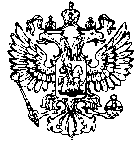 РОССИЙСКАЯ ФЕДЕРАЦИЯАдминистрациясельского поселенияАЛЕКСАНДРОВКА муниципального районаКинель-ЧеркасскийСамарской областиПОСТАНОВЛЕНИЕот ___________2016 №___[Об утверждении муниципальной программы «Комплексное развитие транспортной  инфраструктуры сельского поселения Александровка Кинель-Черкасского района Самарской области» на 2017 – 2033 годы]В рамках исполнения положений частей 1,2 статьи 5 Федеральногозакона от 29.12.2014 №456-ФЗ «О внесении изменений в Градостроительный кодекс Российской Федерации и отдельные законодательные акты Российской Федерации», руководствуясь распоряжением Администрации поселения Александровка  от  26.10.2016 № 36 «О разработке муниципальной программы «Комплексное развитие транспортной инфраструктуры сельского поселения Александровка Кинель-Черкасского района Самарской области» на 2017 – 2033 годы», ПОСТАНОВЛЯЮ:1.Утвердить прилагаемую муниципальную программу «Комплексное развитие транспортной инфраструктуры сельского поселения Александровка  Кинель-Черкасского района Самарской области» на 2017 – 2033 годы.2.Установить, что расходные обязательства  сельского      поселения Александровка, возникающие в результате принятия настоящего постановления, исполняются сельским поселением Александровка самостоятельно за счет средств бюджета сельского поселения Александровка в пределах общего объема бюджетных ассигнований, предусматриваемого в установленном порядке на соответствующий финансовый год и плановый период главному распорядителю средств бюджета поселения – Администрации сельского поселения Александровка на реализацию мероприятий муниципальной программы.3. Контроль за выполнением настоящего постановления оставляю за собой.4. Опубликовать настоящее постановление в газете «Александровские вести».5. Настоящее постановление вступает в силу со дня его официального опубликования.Глава сельского поселения Александровка			                                                  В.Н. Аверьянова УТВЕРЖДЕНАпостановлением Администрации    поселения Александровкаот __________2016 №_____Муниципальная программа«Комплексное развитие транспортной инфраструктуры сельского поселения  Александровка  Кинель-Черкасского района Самарской области»  на 2017-2033 годы(далее-муниципальная программа) ПАСПОРТмуниципальной программыХарактеристика текущего состояния, основные проблемы в сфере развития транспортной инфраструктуры, показатели и анализ социальных, финансово-экономических и прочих рисков реализации муниципальной программыМуниципальное образование – сельское поселение Александровка  муниципального района Кинель-Черкасский Самарской области, расположено в западной части муниципального  района Кинель-Черкасский на границе с Красноярским районом, в  от областного центра г.Самара и в  от районного центра села Кинель-Черкассы.Сельское поселение Александровка граничит: - с сельским поселением  Кабановка муниципального района Кинель-Черкасский; - с сельским поселением  Красная Горка муниципального района Кинель-Черкасский; с сельским поселением  Садгород муниципального района Кинель-Черкасский; с сельским поселением  Хилково муниципального района Кинельский;с сельским поселением  Воротнее муниципального района Сергиевский.В  состав сельского поселения Александровка входят пять населённых пунктов:- село Александровка, административный центр;- поселок Безречье;- село Березовка;- поселок Малореченск;- село Степановка.Границы сельского поселения Александровка установлены Законом Самарской области № 56-ГД от 25.02.2005 г «Об образовании сельских поселений в пределах муниципального района Кинель-Черкасский Самарской области, наделении их соответствующим статусом и установлении их границ». Связь с областным центром осуществляется по автодороге общего пользования регионального или межмуниципального   значения   «Самара-Бугуруслан (Р-225)и «Кинель-Черкассы - Урал» - Александровка – Хилково.По состоянию на 1.01.2016 года  численность постоянного населения сельского поселения Александровка  составила 1110 человек. Доля трудоспособного населения близка к среднему показателю по сельскому населению района и области и составляет 536 человек.Ведущая роль в экономике сельского поселения Александровка принадлежит аграрному сектору. Сельское хозяйство  представлено  сельскохозяйственным предприятием ООО  «Заря»,   12 крестьянско-фермерскими хозяйствами и личными подсобными хозяйствами населения (439  хозяйств),  в которых производится 100% картофеля и овощей, яиц, основная доля молока и мяса.Кроме того, на территории сельского поселения осуществляют деятельность 7 индивидуальных предпринимателей, их сфера деятельности – розничная торговля. Важными показателями качества жизни являются - прирост численности населения сельского поселения. На территории сельского поселения  Александровка ежегодное превышение показателя смертности над показателем рождаемости обусловило ежегодное снижение численности населения. Отрадно отметить, что на низком уровне (1,5% - 1%) сохраняется на протяжении последних пяти лет  уровень безработицы. Это говорит о стабильности на рынке труда и устойчивости социально-экономического развития сельского поселения	Александровка.Социальная инфраструктура сельского поселения близка к нормативному уровню, что обеспечивает его самостоятельное функционирование, при сохранении объема межселенных связей, ориентированных на центр агломерации и ближайшие территории городской округ Отрадный и сельское поселение  Кинель-Черкассы.Историко-культурный потенциал сельского поселения позволил включить его в состав рекреационно-туристического кластера Самарской области.Транспортное сообщение населения сельского поселения Александровка с другими сельскими и муниципальными образованиями осуществляется пригородным транспортом по автодорогам общего пользования межмуниципального значения. Основная часть дорог имеет твердое покрытие.На территории сельского поселения Александровка основная автодорога общего пользования межмуниципального значения расположена в юго-восточной части сельского поселения, проходит через административный центр сельского поселения и соединяет его с селом Хилково Красноярского района и железнодорожной станцией Сарбай. Западное и восточное ответвления автодороги имеют тупиковые расположения с окончанием: на западе – в  поселке Безречье, на востоке – в поселке Малореченск. До села Березовка, расположенного на севере сельского поселения,  можно добраться лишь по автодороге без твердого покрытия.  По территории сельского поселения проходят маршруты автобусов:Школьный маршрут «Алксандровка - Безречье», пассажирский маршрут«Кинель-Черкассы – Александровка – Кинель-Черкассы» (2 рейса, 1 раз в сутки);«Кинель-Черкассы – Александровка – Самара»  (1 рейс ,1 раз в сутки). Автомобильные  дороги  общего пользования местного значения  сельского поселения  Александровка  характеризуется не достаточной степенью благоустройства. Из общей протяженности автомобильных дорог общего пользования местного значения 35,4 км, только 4,9 км автомобильных дорог с твердым покрытием. Доля автомобильных дорог, не отвечающих нормативным требованиям составляет 86,2%.Неразвитость и плохое состояние автомобильных дорог общего пользования местного значения поселения усугубляет проблемы в социальной сфере из-за несвоевременного оказания срочной и профилактической медицинской помощи, дополнительных потерь времени и ограничения в перемещениях населения. Автомобильные дороги общего пользования местного значения требуют проведения строительства, реконструкции и модернизации покрытий. В последнее десятилетие в сельском поселении значительно увеличилось количество личного легкового автотранспорта, вследствие чего безопасность дорожного движения приобрела особую остроту в связи с несоответствием дорожно-транспортной инфраструктуры потребностям современного общества, недостаточной эффективностью функционирования системы обеспечения безопасности дорожного движения, и крайне низкой дисциплиной участников дорожного движения.Характерной особенностью рельефа территории сельского поселения Александровка  является изрезанность балками, ложбинами, соответственно улично-дорожная сеть сельского поселения оборудована искусственными сооружениями – мостами, трубами.Улично-дорожная сеть сельского поселения Александровка оборудована водопропускными сооружениями:Автомобильный мост, расположенный на автомобильной дороге общего пользования регионального или межмуниципального значения «Кинель-Черкассы - Урал» - Александровка – Хилково находится у южной границы с. Александровка;Автомобильный мост через овраг, расположенный на границе между с. Александровка и с. Степановка;Автомобильный мост, расположенный в с. Александровка по ул. Юбилейная;Автомобильный мост, расположенный  в с. Александровка по ул. Советская;Автомобильный мост через р. Черновка, расположенный в северо-западной части с. Березовка по ул. Луговая;Автомобильный мост через р. Черновка, расположенный в юго-восточной части с. Березовка по ул. Луговая.Диспропорция между ростом количества транспортных средств и развитием улично-дорожной сети сельского поселения привела к тому, что на автомобильных дорогах в дневное время суток значительно возрастает интенсивность движения транспортных средств. Опережение роста интенсивности движения на дорогах местного значения по сравнению с увеличением их пропускной способности приводит к росту уровня аварийности. В целях обеспечения прав и законных интересов учащихся и их родителей, проживающих в сельской местности,  организован маршрут движения школьного автобуса по дорогам общего пользования местного значения. Движение школьного автобуса осуществляется от населенных пунктов, в которых проживают учащиеся, до образовательного учреждения и в обратном направлении. Местные автодороги по которым проходит маршрут школьного автобуса, частично находятся в неудовлетворительном состоянии, что отрицательно отражается на безопасности перевозок учащихся. Мероприятия    муниципальной   направлены   на    решение существующихпроблем, в том числе на    обеспечение     безопасности     перевозок    учащихся отнаселенных пунктов, в которых учащиеся проживают, до образовательного учреждения и в обратном направлении. Прогноз транспортного спроса, изменения объемов и характера передвижения населения и перевозок грузов на территории сельского поселения Александровка Прогноз социально-экономического и градостроительного развития сельского поселения АлександровкаПрогнозные показатели социально-экономического развития сельского поселения Александровка  определены с учетом сценарных условий, изложенных в Стратегии социально-экономического развития муниципального района Кинель-Черкасский  Самарской области до 2025 года «Кинель-Черкасский район-территория качества», разработанном на ее основе прогнозе социально-экономического развития сельского  Александровка на среднесрочный период 2017-2019 годов.Основные показатели прогноза социально-экономического развития сельского поселения Александровка приведены в таблице 1:                                                                                                       Таблица 1
          В 2016 году прогнозируется снижение темпов  сельскохозяйственного производства, что обусловлено сокращением объемов производства зерна к уровню 2015 года.   В 2017 году и на последующие годы планируется  рост производства сельскохозяйственной продукции, что связано со стабилизацией урожайности сельскохозяйственных культур. Оборот розничной торговли в 2015 году составил 9,2 млн. рублей, что на 15,9% ниже уровня 2014 года. Снижение розничного товарооборота произошло под влиянием снижения потребительского спроса, обусловленного падением реальной заработной платы (3,6% к уровню 2014 года), высокого уровня инфляции (107% - 2015г./2014г), сокращением кредитования.По прогнозу, в среднесрочной перспективе, по мере  увеличения реально располагаемых доходов населения, роста потребительского кредитования динамика потребительского спроса населения будет восстанавливаться. Одновременно этому будет способствовать предполагаемое дальнейшее насыщение рынка товарами отечественного производства, ускоренное развитие эффективной товаропроводящей инфраструктуры, более весомая поддержка развития малого и среднего бизнеса. В 2033 году объем розничного товарооборота прогнозируется в объеме 48,8 млн. рублей и по отношению к уровню 2015 года увеличится вдвое (в сопоставимых ценах).На протяжении нескольких последних лет ситуация на регистрируемом рынке труда сельского поселения Александровка характеризовалась как стабильная. Основные показатели, характеризующие рынок труда  сельского поселения  (уровень регистрируемой безработицы, численность незанятых граждан, зарегистрированных в органах государственной службы занятости, в расчете на одного человека трудоспособного возраста), были одними из самых низких среди муниципальных образований Кинель-Черкасского района.В 2015 году появление негативных тенденций на рынке труда, уровень безработицы, рассчитанный относительно численности трудоспособного населения, возрос до 1,5%, против   1,0 % за последние два года. Численность безработных, состоящих на учете в органах государственной службы занятости в 2015 году, составила 8 человек, по состоянию на 01.10.2016 года снизилась до 5 человек. Предполагается, что с 2016 года в экономике начнется процесс восстановления, который повлечет за собой улучшение показателей рынка труда. Прогноз рынка труда на период с 2016 по 2033 годы разработан с учетом укрепления экономики муниципального образования, роста сельскохозяйственного  производства, увеличения количества свободных рабочих мест, объемов строительства. По прогнозу уровень зарегистрированной безработицы, рассчитанный относительно численности трудоспособного населения, в 2025-2033 годы	не	превысит	0,5-0,4%%.В 2016 - 2033 годах прогнозируется  рост численности населения сельского поселения за счет положительной миграции и роста рождаемости.По прогнозу к концу 2033 года среднегодовая численность населения составит 1602  человека, что 487 человек больше уровня 2015 года.Сопряженный анализ территориальных ресурсов сельского поселения Александровка и необходимых в течение шестнадцатилетнего периода территорий для всех видов строительства показал, что в этот период территория  может развиваться в пределах нынешних  земель, как за счет реконструкции сельских  территорий, так и за счет освоения новых площадок.Градостроительная   деятельность     в    сельском      поселении     Александровка осуществляется в соответствии с Генеральным планом сельского поселения Александровка муниципального района Кинель-Черкасский Самарской области (далее - Генеральный план).Она основывается на функциональном зонировании территории, которое устанавливает рамочные условия использования сельской территории, обязательные для всех участников градостроительной деятельности, в части функциональной принадлежности, плотности и характера застройки, ландшафтной организации территории. При зонировании учтены историко-культурная и планировочная специфики территории, сложившиеся особенности использования  земель. При зонировании территории будут продолжать использоваться принципы экологического	приоритета		принимаемых	решений:
- размещение нового жилищного строительства и объектов социальной инфраструктуры на экологически безопасных территориях, вне санитарно-защитных зон	и	других	планировочных	ограничений;
- разработка мероприятий по снижению негативного экологического воздействия источников		загрязнения	окружающей	среды.
 Прогноз развития дорожной сетиТак как, к вопросам местного значения сельского поселения относится дорожная деятельность в отношении автомобильных дорог общего пользования местного значения в границах населённых пунктов сельского поселения, генеральным планом предусматриваются мероприятия по развитию улично-дорожной сети.Основными перспективными направлениями совершенствования транспортной системы сельского поселения Александровка, предусмотренными Генпланом, в условиях интенсивной автомобилизации населения сельского поселения 	являются мероприятия  по реконструкции и  строительству автомобильных дорог общего пользования местного значения.Строительство и реконструкция искусственных дорожных  сооружений необходимо для организации движения транспорта на  выходах на внешние автомобильные дороги, для обеспечения безопасности и повышения скорости передвижения.            Генеральным планом предусмотрена реконструкция и строительство искусственных дорожных сооружений в границах сельского поселения Александровка:Строительство автомобильного моста через овраг, расположенного на границе между с. Александровка и с. Степановка;Реконструкция автомобильного моста, расположенного в с. Александровка по ул. Юбилейная;Реконструкция автомобильного моста, расположенного  в с. Александровка по ул. Советская;Реконструкция автомобильного моста через р. Черновка, расположенного в северо-западной части с. Березовка по ул. Луговая;Реконструкция автомобильного моста через р. Черновка, расположенного в юго-восточной части с. Березовка по ул. Луговая.В существующих условиях ограниченности финансовых ресурсов, направляемых на дорожное хозяйство сельского поселения Александровка, для увеличения пропускной способности автомобильных дорог  на первый план выходит выполнение работ по  реконструкции участков улично-дорожной сети, в первую очередь на участках, примыкающих к перекресткам. Прогноз показателей безопасности дорожного движенияС целью повышения безопасности генеральным планом предлагается оборудование нерегулируемых пешеходных переходов освещением, искусственными дорожными неровностями, дорожными знаками с внутренним освещением и  дорожной разметкой, в том числе с применением штучных форм и цветных	дорожных	покрытий. С учетом масштабности транспортных проблем и высокой капиталоемкости дорожного строительства развитие сети дорог общего пользования местного значения может осуществляться только на основе долгосрочных комплексных программ с привлечением средств  бюджетов всех уровней и средств дорожного фонда. Анализ проблем, связанных с неудовлетворительным состоянием дорог общего пользования местного значения, показывает необходимость комплексного подхода к их решению, что предполагает использование программно-целевого метода. Программный подход представляется единственно возможным, поскольку позволяет сконцентрировать финансовые ресурсы на конкретных мероприятиях муниципальной программы. Важное значение для успешной реализации муниципальной программы имеетпрогнозирование возможных рисков, связанных с достижением цели и решением задач муниципальной программы, оценка их масштабов и последствий, а также формирование системы мер по их предотвращению.Финансовые риски связаны с возникновением бюджетного дефицита и, как следствие, недостаточным уровнем бюджетного финансирования развития транспортной  инфраструктуры, что может повлечь недофинансирование, сокращение или прекращение программных мероприятий.Способами ограничения финансовых рисков выступают ежегодное уточнение объемов финансовых средств, предусмотренных на реализацию мероприятий муниципальной программы, в том числе в зависимости от достигнутых результатов; определение приоритетов для первоочередного финансирования; привлечение прочих безвозмездных поступлений.Риск усиления разрыва между современными требованиями к состоянию транспортной  инфраструктуры, ее техническому оснащению и ее фактическим состоянием может повлечь существенное снижение качества и доступности муниципальных услуг в указанной сфере.Возникновение риска обусловлено недостаточностью объемов бюджетных средств на проведение модернизации дорог общего пользования местного значения. Для снижения негативных последствий риска в рамках реализации муниципальной программы предусматривается проведение мероприятий, направленных на развитие транспортной  инфраструктуры.Административные риски связаны с неэффективным управлением муниципальной программой, низкой эффективностью взаимодействия заинтересованных сторон, что может повлечь за собой  нарушение планируемых сроков реализации муниципальной программы, невыполнение ее задач, недостижение плановых значений показателей, снижение эффективности использования ресурсов и качества выполнения мероприятий муниципальной программы.Основными условиями минимизации административных рисков являются формирование эффективной системы управления реализацией муниципальной программы; ежегодный анализ результативности реализации муниципальной программы; повышение эффективности взаимодействия участников реализации муниципальной программы; своевременная корректировка мероприятий муниципальной программы.2.Приоритеты и цели на муниципальном уровне в сфере развития транспортной  инфраструктуры сельского поселения Александровка, цели и задачи муниципальной программы, конечные результаты реализации муниципальной программы, характеризующие целевое состояние (изменение состояния) в сфере реализации муниципальной программыПриоритеты муниципальной политики в сфере развития транспортной инфраструктуры определены следующими стратегическими документами и нормативными правовыми актами Самарской области, муниципальными правовыми актами сельского поселения Александровка:- стратегией социально-экономического развития Самарской области на период до 2020 года (утверждена постановлением Правительства Самарской (утверждена постановлением Правительства Самарской области от 9 октября 2006 года №129);- государственной программой Самарской области  «Развитие транспортной системы Самарской области (2014 - 2025 годы)» (утверждена постановлением Правительства Самарской области от 27 ноября 2013 года № 677);Целью муниципальной программы определено обеспечение комфортных условий жизнедеятельности населения сельского поселения Александровка путем сбалансированного, перспективного развития транспортной инфраструктуры  в соответствии с потребностями в строительстве, реконструкции объектов транспортной инфраструктуры местного значения. Для выполнения намеченной цели необходимо решить задачу по  обеспечению развития транспортной инфраструктуры сельского поселения Александровка.Реализация намеченной цели позволит   добиться    улучшения состояния и развитие транспортной инфраструктуры сельского поселения Александровка   в соответствии с потребностями в строительстве,  реконструкции объектов  местного значения.3. Сроки и этапы реализации муниципальной программыСрок реализации муниципальной программы – 2017-2033 годы. Муниципальная программа реализуется в  один  этап. 4. Описание мер правового и муниципального регулирования в сфере развития транспортной инфраструктуры сельского поселения Александровка, направленных на достижение цели муниципальной программыМуниципальная программа «Комплексное развитие транспортной инфраструктуры сельского поселения Александровка Кинель-Черкасского района Самарской области» на 2017 – 2033 годы разработана в соответствии с:- федеральным законом от 06.10.2003 №131-ФЗ «Об общих принципах организации местного самоуправления в Российской Федерации»;- государственной программой Самарской области  «Развитие транспортной системы Самарской области (2014 - 2025 годы)» (утверждена постановлением Правительства Самарской области от 27 ноября 2013 года № 677);- постановлением Главы сельского поселения Александровка от   30 декабря 2013 года  № 115  «Об утверждении Порядка принятия решений о разработке, формирования и реализации муниципальных программ сельского поселения Александровка муниципального района Кинель-Черкасский Самарской области».5. Перечень показателей (индикаторов) муниципальной программы с указанием плановых значений по годам ее реализации и за весь период ее реализацииПоказатели (индикаторы) муниципальной программы отражающие результаты реализации мероприятий муниципальной программы приведены в таблице 2.Таблица 2ПЕРЕЧЕНЬпоказателей (индикаторов), характеризующих ежегодный ход и итоги реализации муниципальной программы6. Информация о ресурсном обеспечении муниципальной программыПеречень основных мероприятий муниципальной программы приведен в Приложение 1 к муниципальной программе.Система финансового обеспечения реализации основных мероприятий муниципальной программы основывается на принципах и нормах действующего законодательства.Главным распорядителем средств бюджета поселения, направленных на реализацию основных мероприятий муниципальной программы является Администрация сельского поселения Александровка.Общий объем бюджетных ассигнований муниципальной программы за счет средств бюджета поселения составляет 261400,0 тыс. рублей, в том числе по годам:2017 год – 0,0 тыс. рублей;2018 год – 0,0 тыс. рублей;2019 год – 0,0 тыс. рублей;2020 год – 117000,0 тыс. рублей;2021 год – 87000,0 тыс. рублей;2022год – 96950,0 тыс. рублей;2023- 2033 годы –  322240,0 тыс. рублей.Объемы финансирования муниципальной программы носят прогнозный характер и подлежат корректировке в течение срока действия муниципальной программы.7. Методика комплексной оценки эффективности реализации муниципальной программыКомплексная оценка эффективности реализации муниципальной программы осуществляется ежегодно в течение всего срока ее реализации и по окончании ее реализации и включает в себя оценку степени выполнения основных мероприятий муниципальной программы и оценку эффективности реализации муниципальной программы.Оценка степени выполнения основных мероприятий муниципальной программыСтепень выполнения основных мероприятий муниципальной программы за отчетный год рассчитывается как отношение количества основных мероприятий, выполненных в отчетном году в установленные сроки, к общему количеству основных мероприятий, предусмотренных к выполнению в отчетном году. Степень выполнения основных мероприятий муниципальной программы по окончании ее реализации рассчитывается как отношение количества основных мероприятий, выполненных за весь период реализации муниципальной программы, к общему количеству основных мероприятий, предусмотренных к выполнению за весь период ее реализации.Оценка эффективности реализации муниципальной программыЭффективность реализации муниципальной программы рассчитывается путем соотнесения степени достижения показателей (индикаторов) муниципальной программы к уровню ее финансирования (расходов).Показатель эффективности реализации муниципальной программы (R) за отчетный год рассчитывается по формуле,где N – количество показателей (индикаторов) муниципальной программы; – плановое значение n-го показателя (индикатора);– значение n-го показателя (индикатора) на конец отчетного года;– плановая сумма средств на финансирование муниципальной программы, предусмотренная на реализацию основных программных мероприятий в отчетном году;– сумма фактически произведенных расходов на реализацию основных мероприятий муниципальной программы на конец отчетного года.Оценка степени достижения значений показателей (индикаторов) муниципальной программы рассчитывается:а) если об улучшении ситуации в оцениваемой сфере свидетельствует увеличение значения показателя (индикатора):путем деления фактически достигнутого значения показателя (индикатора) на плановое значение показателя (индикатора);б) если об улучшении ситуации в оцениваемой сфере свидетельствует снижение значения показателя (индикатора):путем деления планового значения показателя (индикатора) на фактически достигнутое значение (показателя) индикатора.Для расчета показателя эффективности реализации муниципальной программы используются показатели (индикаторы), достижение значений которых предусмотрено в отчетном году.Оценка эффективности реализации муниципальной программы за весь период реализации рассчитывается как среднее арифметическое показателей эффективности реализации муниципальной программы за все отчетные годы.Критерии комплексной оценки эффективности реализации муниципальной программы установлены приложением 5 к Порядку принятия решений о разработке, формирования и реализации муниципальных программ сельского поселения Александровка муниципального района Кинель-Черкасский Самарской области, утвержденному постановлением Главы сельского поселения Александровка от 30.12.2013 №115.                                                                                                                                                                                                      Приложение 1                                                                                                                             к муниципальной программе «Комплексное развитие транспортной                                                                                                     инфраструктуры  сельского поселения  Александровка                                                                                                                            Кинель-Черкасского района  Самарской области» на 2017-2033 годыПеречень основных мероприятий к муниципальной программе «Комплексное развития транспортной инфраструктуры  сельского поселения Александровка Кинель-Черкасского района Самарской области» на 2017-2033 годыНаименование муниципальной программымуниципальная программа  «Комплексное развитие транспортной инфраструктуры сельского поселения  Александровка Кинель-Черкасского района Самарской области»  на 2017-2033 годыДата принятия решения о разработке муниципальной программыРаспоряжение Администрации поселения  Александровка от  26.10.2016  №  36Ответственный исполнитель муниципальной программыАдминистрация сельского поселения АлександровкаСоисполнители муниципальной программыотсутствуютУчастники муниципальной  программыотсутствуютЦель муниципальной программыОбеспечение комфортных условий жизнедеятельности населения сельского поселения Александровка путем сбалансированного, перспективного развития транспортной инфраструктуры  в соответствии с потребностями в строительстве, реконструкции объектов транспортной инфраструктуры местного значенияЗадачи муниципальной программыОбеспечение развития транспортной инфраструктуры сельского поселения АлександровкаПоказатели (индикаторы)  муниципальной программы- доля протяженности автомобильных дорог общего пользования местного значения, не отвечающих нормативным требованиям, в общей протяженности автомобильных дорог общего пользования местного значения;
- доля населения, проживающего в населенных пунктах сельского поселения Александровка, не имеющих регулярного автобусного и (или) железнодорожного сообщения с административным центром муниципального района, в общей численности населения сельского поселенияПодпрограммы с указанием целей и сроков реализацииотсутствуютИные программы с указанием целей и сроков реализацииотсутствуютПланы мероприятий с указанием сроков реализацииотсутствуютЭтапы и сроки реализации муниципальной программыМуниципальная программа реализуется в один этап:2017-2033 годыОбъемы бюджетных ассигнований муниципальной программыОбщий объем бюджетных ассигнований муниципальной программы за счет средств бюджета сельского поселения составляет 261400,0 тыс. рублей, в том числе по годам:2017 год –0,0 тыс. рублей;2018 год –0,0 тыс. рублей;2019 год –0,0 тыс. рублей;2020 год – 0,0 тыс. рублей;2021 год – 0,0 тыс. рублей;2022 год – 32400,0 тыс. рублей;2023-2033 годы – 229000,0 тыс. рублейОжидаемые результаты реализации муниципальной программы- улучшение состояния и развитие транспортной инфраструктуры сельского поселения Александровка   в соответствии с потребностями в строительстве,  реконструкции объектов  местного значенияПоказатели Ед. изм.Факт ОценкаОценкаПрогноз Прогноз Прогноз Прогноз Прогноз 2015 год2015 год2016 год2017 год2018 год2019 год2025 год2033 годСельское хозяйствоСельское хозяйствоСельское хозяйствоСельское хозяйствоСельское хозяйствоСельское хозяйствоСельское хозяйствоСельское хозяйствоСельское хозяйствоСельское хозяйствоОбъем произведенной продукции сельского хозяйствамлн. руб.280,2280,2281,3300,4318,1336,5563,5938,0Индекс сельскохозяйственного производства в % к пред. году 100,4100,496,0101,9102,1103,0104,1105,2Торговля Торговля Торговля Торговля Торговля Торговля Торговля Торговля Торговля Торговля Оборот розничной торговли млн. руб.9,29,29,39,910,511,425,648,8в % к пред. году в сопоставимых ценах 84,184,193,5100,9102,3103,8104,0104,0Уровень зарегистрированной безработицы (относительно численности трудоспособного населения)%1,51,51,01,01,01,00,50,4Среднегодовая численность постоянного населения  человек11151115111511171124113012391602№ п/пНаименование цели, задачи, показателя (индикатора)Единица измеренияЗначение показателя (индикатора) по годамЗначение показателя (индикатора) по годамЗначение показателя (индикатора) по годамЗначение показателя (индикатора) по годамЗначение показателя (индикатора) по годамЗначение показателя (индикатора) по годамЗначение показателя (индикатора) по годамЗначение показателя (индикатора) по годам№ п/пНаименование цели, задачи, показателя (индикатора)Единица измерения2015 отчет2016 оценкаПлановый период (прогноз)Плановый период (прогноз)Плановый период (прогноз)Плановый период (прогноз)Плановый период (прогноз)Плановый период (прогноз)№ п/пНаименование цели, задачи, показателя (индикатора)Единица измерения2015 отчет2016 оценка201720182019202020212033Цель. Обеспечение комфортных условий жизнедеятельности населения сельского поселения Александровка путем сбалансированного, перспективного развития транспортной инфраструктуры  в соответствии с потребностями в строительстве, реконструкции объектов транспортной инфраструктуры местного значенияЦель. Обеспечение комфортных условий жизнедеятельности населения сельского поселения Александровка путем сбалансированного, перспективного развития транспортной инфраструктуры  в соответствии с потребностями в строительстве, реконструкции объектов транспортной инфраструктуры местного значенияЦель. Обеспечение комфортных условий жизнедеятельности населения сельского поселения Александровка путем сбалансированного, перспективного развития транспортной инфраструктуры  в соответствии с потребностями в строительстве, реконструкции объектов транспортной инфраструктуры местного значенияЦель. Обеспечение комфортных условий жизнедеятельности населения сельского поселения Александровка путем сбалансированного, перспективного развития транспортной инфраструктуры  в соответствии с потребностями в строительстве, реконструкции объектов транспортной инфраструктуры местного значенияЦель. Обеспечение комфортных условий жизнедеятельности населения сельского поселения Александровка путем сбалансированного, перспективного развития транспортной инфраструктуры  в соответствии с потребностями в строительстве, реконструкции объектов транспортной инфраструктуры местного значенияЦель. Обеспечение комфортных условий жизнедеятельности населения сельского поселения Александровка путем сбалансированного, перспективного развития транспортной инфраструктуры  в соответствии с потребностями в строительстве, реконструкции объектов транспортной инфраструктуры местного значенияЦель. Обеспечение комфортных условий жизнедеятельности населения сельского поселения Александровка путем сбалансированного, перспективного развития транспортной инфраструктуры  в соответствии с потребностями в строительстве, реконструкции объектов транспортной инфраструктуры местного значенияЦель. Обеспечение комфортных условий жизнедеятельности населения сельского поселения Александровка путем сбалансированного, перспективного развития транспортной инфраструктуры  в соответствии с потребностями в строительстве, реконструкции объектов транспортной инфраструктуры местного значенияЦель. Обеспечение комфортных условий жизнедеятельности населения сельского поселения Александровка путем сбалансированного, перспективного развития транспортной инфраструктуры  в соответствии с потребностями в строительстве, реконструкции объектов транспортной инфраструктуры местного значенияЦель. Обеспечение комфортных условий жизнедеятельности населения сельского поселения Александровка путем сбалансированного, перспективного развития транспортной инфраструктуры  в соответствии с потребностями в строительстве, реконструкции объектов транспортной инфраструктуры местного значенияЦель. Обеспечение комфортных условий жизнедеятельности населения сельского поселения Александровка путем сбалансированного, перспективного развития транспортной инфраструктуры  в соответствии с потребностями в строительстве, реконструкции объектов транспортной инфраструктуры местного значенияЗадача 1. Обеспечение развития транспортной инфраструктуры сельского поселения  АлександровкаЗадача 1. Обеспечение развития транспортной инфраструктуры сельского поселения  АлександровкаЗадача 1. Обеспечение развития транспортной инфраструктуры сельского поселения  АлександровкаЗадача 1. Обеспечение развития транспортной инфраструктуры сельского поселения  АлександровкаЗадача 1. Обеспечение развития транспортной инфраструктуры сельского поселения  АлександровкаЗадача 1. Обеспечение развития транспортной инфраструктуры сельского поселения  АлександровкаЗадача 1. Обеспечение развития транспортной инфраструктуры сельского поселения  АлександровкаЗадача 1. Обеспечение развития транспортной инфраструктуры сельского поселения  АлександровкаЗадача 1. Обеспечение развития транспортной инфраструктуры сельского поселения  АлександровкаЗадача 1. Обеспечение развития транспортной инфраструктуры сельского поселения  АлександровкаЗадача 1. Обеспечение развития транспортной инфраструктуры сельского поселения  Александровка1.1Доля протяженности автомобильных дорог общего пользования местного значения, не отвечающих нормативным требованиям, в общей протяженности автомобильных дорог общего пользования местного значения%86,286,286,286,286,282,880,510,11.2Доля населения, проживающего в населенных пунктах сельского поселения Александровка, не имеющих регулярного автобусного и (или) железнодорожного сообщения с административным центром муниципального района, в общей численности населения сельского поселения%23,223,223,223,223,223,210,31,4№ п/пНаименование цели, задачи, основного мероприятияОтветственные исполнители (соисполнители) основного мероприятияСрок реализацииФорма бюджетных ассигнованийОбъем финансирования по годам, тыс. рублей Объем финансирования по годам, тыс. рублей Объем финансирования по годам, тыс. рублей Объем финансирования по годам, тыс. рублей Объем финансирования по годам, тыс. рублей Объем финансирования по годам, тыс. рублей Объем финансирования по годам, тыс. рублей Объем финансирования по годам, тыс. рублей Источники финансированияОжидаемый результат№ п/пНаименование цели, задачи, основного мероприятияОтветственные исполнители (соисполнители) основного мероприятияСрок реализацииФорма бюджетных ассигнований2017201820192020202120222023-2033ВсегоИсточники финансированияОжидаемый результатЦель. Обеспечение комфортных условий жизнедеятельности населения сельского поселения Александровка путем сбалансированного, перспективного развития транспортной инфраструктуры  в соответствии с потребностями в строительстве, реконструкции объектов транспортной инфраструктуры местного значенияЦель. Обеспечение комфортных условий жизнедеятельности населения сельского поселения Александровка путем сбалансированного, перспективного развития транспортной инфраструктуры  в соответствии с потребностями в строительстве, реконструкции объектов транспортной инфраструктуры местного значенияЦель. Обеспечение комфортных условий жизнедеятельности населения сельского поселения Александровка путем сбалансированного, перспективного развития транспортной инфраструктуры  в соответствии с потребностями в строительстве, реконструкции объектов транспортной инфраструктуры местного значенияЦель. Обеспечение комфортных условий жизнедеятельности населения сельского поселения Александровка путем сбалансированного, перспективного развития транспортной инфраструктуры  в соответствии с потребностями в строительстве, реконструкции объектов транспортной инфраструктуры местного значенияЦель. Обеспечение комфортных условий жизнедеятельности населения сельского поселения Александровка путем сбалансированного, перспективного развития транспортной инфраструктуры  в соответствии с потребностями в строительстве, реконструкции объектов транспортной инфраструктуры местного значенияЦель. Обеспечение комфортных условий жизнедеятельности населения сельского поселения Александровка путем сбалансированного, перспективного развития транспортной инфраструктуры  в соответствии с потребностями в строительстве, реконструкции объектов транспортной инфраструктуры местного значенияЦель. Обеспечение комфортных условий жизнедеятельности населения сельского поселения Александровка путем сбалансированного, перспективного развития транспортной инфраструктуры  в соответствии с потребностями в строительстве, реконструкции объектов транспортной инфраструктуры местного значенияЦель. Обеспечение комфортных условий жизнедеятельности населения сельского поселения Александровка путем сбалансированного, перспективного развития транспортной инфраструктуры  в соответствии с потребностями в строительстве, реконструкции объектов транспортной инфраструктуры местного значенияЦель. Обеспечение комфортных условий жизнедеятельности населения сельского поселения Александровка путем сбалансированного, перспективного развития транспортной инфраструктуры  в соответствии с потребностями в строительстве, реконструкции объектов транспортной инфраструктуры местного значенияЦель. Обеспечение комфортных условий жизнедеятельности населения сельского поселения Александровка путем сбалансированного, перспективного развития транспортной инфраструктуры  в соответствии с потребностями в строительстве, реконструкции объектов транспортной инфраструктуры местного значенияЦель. Обеспечение комфортных условий жизнедеятельности населения сельского поселения Александровка путем сбалансированного, перспективного развития транспортной инфраструктуры  в соответствии с потребностями в строительстве, реконструкции объектов транспортной инфраструктуры местного значенияЦель. Обеспечение комфортных условий жизнедеятельности населения сельского поселения Александровка путем сбалансированного, перспективного развития транспортной инфраструктуры  в соответствии с потребностями в строительстве, реконструкции объектов транспортной инфраструктуры местного значенияЦель. Обеспечение комфортных условий жизнедеятельности населения сельского поселения Александровка путем сбалансированного, перспективного развития транспортной инфраструктуры  в соответствии с потребностями в строительстве, реконструкции объектов транспортной инфраструктуры местного значенияЦель. Обеспечение комфортных условий жизнедеятельности населения сельского поселения Александровка путем сбалансированного, перспективного развития транспортной инфраструктуры  в соответствии с потребностями в строительстве, реконструкции объектов транспортной инфраструктуры местного значенияЦель. Обеспечение комфортных условий жизнедеятельности населения сельского поселения Александровка путем сбалансированного, перспективного развития транспортной инфраструктуры  в соответствии с потребностями в строительстве, реконструкции объектов транспортной инфраструктуры местного значенияЗадача 1. Обеспечение развития транспортной инфраструктуры сельского поселения АлександровкаЗадача 1. Обеспечение развития транспортной инфраструктуры сельского поселения АлександровкаЗадача 1. Обеспечение развития транспортной инфраструктуры сельского поселения АлександровкаЗадача 1. Обеспечение развития транспортной инфраструктуры сельского поселения АлександровкаЗадача 1. Обеспечение развития транспортной инфраструктуры сельского поселения АлександровкаЗадача 1. Обеспечение развития транспортной инфраструктуры сельского поселения АлександровкаЗадача 1. Обеспечение развития транспортной инфраструктуры сельского поселения АлександровкаЗадача 1. Обеспечение развития транспортной инфраструктуры сельского поселения АлександровкаЗадача 1. Обеспечение развития транспортной инфраструктуры сельского поселения АлександровкаЗадача 1. Обеспечение развития транспортной инфраструктуры сельского поселения АлександровкаЗадача 1. Обеспечение развития транспортной инфраструктуры сельского поселения АлександровкаЗадача 1. Обеспечение развития транспортной инфраструктуры сельского поселения АлександровкаЗадача 1. Обеспечение развития транспортной инфраструктуры сельского поселения АлександровкаЗадача 1. Обеспечение развития транспортной инфраструктуры сельского поселения АлександровкаЗадача 1. Обеспечение развития транспортной инфраструктуры сельского поселения Александровка1.11.Проектирование и реконструкция автомобильной дороги по ул. Молодежная, с. АлександровкаАдминистрация сельского поселения Александровка2022годБюджетные инвестиции-----32400,0-32400,0Средства бюджета сельского поселенияУлучшение состояния и развитие транспортной инфраструктуры сельского поселения Александровка   в соответствии с потребностями в строительстве, реконструкции объектов  местного значения1.22.Проектирование и реконструкция автомобильной дороги по ул. Лесная  с. АлександровкаАдминистрация сельского поселения Александровка2023-2033годыБюджетные инвестиции------27000,027000,0Средства бюджета сельского поселенияУлучшение состояния и развитие транспортной инфраструктуры сельского поселения Александровка   в соответствии с потребностями в строительстве, реконструкции объектов  местного значения1.33.Проектирование и строительство автомобильной дороги по ул. Школьная, с. АлександровкаАдминистрация сельского поселения Александровка2023-2033годыБюджетные инвестиции------27000,027000,0Средства бюджета сельского поселенияУлучшение состояния и развитие транспортной инфраструктуры сельского поселения Александровка   в соответствии с потребностями в строительстве, реконструкции объектов  местного значения1.44. Проектирование и строительство автомобильного моста через овраг, расположенного на границе между с. Александровка и с. СтепановкаАдминистрация сельского поселения Александровка2023-2033годыБюджетные инвестиции------35000,035000,0Средства бюджета сельского поселенияУлучшение состояния и развитие транспортной инфраструктуры сельского поселения Александровка   в соответствии с потребностями в строительстве, реконструкции объектов  местного значения1.55. Проектирование и реконструкция автомобильного моста, расположенного в с. Александровка по ул. Юбилейная.Администрация сельского поселения Александровка2023-2033годыБюджетные инвестиции------35000,035000,0Средства бюджета сельского поселенияУлучшение состояния и развитие транспортной инфраструктуры сельского поселения Александровка   в соответствии с потребностями в строительстве, реконструкции объектов  местного значения1.66. Проектирование и реконструкция автомобильного моста, расположенного  в с. Александровка по ул. СоветскаяАдминистрация сельского поселения Александровка2023-2033годыБюджетные инвестиции------35000,035000,0Средства бюджета сельского поселенияУлучшение состояния и развитие транспортной инфраструктуры сельского поселения Александровка   в соответствии с потребностями в строительстве, реконструкции объектов  местного значения1.77. Проектирование и реконструкция автомобильного моста через р. Черновка, расположенного в северо-западной части с. Березовка по ул. ЛуговаяАдминистрация сельского поселения Александровка2023-2033годыБюджетные инвестиции-----35000,035000,0Средства бюджета сельского поселенияУлучшение состояния и развитие транспортной инфраструктуры сельского поселения Александровка   в соответствии с потребностями в строительстве, реконструкции объектов  местного значения1.88. Проектирование и реконструкция  автомобильного моста через р. Черновка, расположенного в юго-восточной части с. Березовка по ул. ЛуговаяАдминистрация сельского поселения Александровка2023-2033годыБюджетные инвестиции------35000,035000,0Средства бюджета сельского поселенияУлучшение состояния и развитие транспортной инфраструктуры сельского поселения Александровка   в соответствии с потребностями в строительстве, реконструкции объектов  местного значенияИТОГО0,00,00,00,00,032400,0229000,0261400,0